PROYECTO DE ORDEN DEL DÍA revisadopreparado por la Oficina de la UniónDescargo de responsabilidad: el presente documento no constituye un documento de política u orientación de la UPOV	Apertura de la sesión	Aprobación del orden del día	Resultado del examen de los documentos por correspondencia (documento TC/56/22)	Informe del Secretario General Adjunto sobre las novedades acaecidas en la UPOV (documento TC/56/INF/8)	Informes sobre la labor de los Grupos de Trabajo Técnico, incluido el Grupo de Trabajo sobre Técnicas Bioquímicas y Moleculares, y Perfiles de ADN en particular (BMT) (documentos BMT/19/15, TWA/49/7, TWC/38/11, TWF/51/10, TWO/52/11, TWV/54/9 e informes verbales de los presidentes)	Cuestiones planteadas por los Grupos de Trabajo Técnico (documento TC/56/3)	Recomendaciones sobre la elección de nuevos presidentes de los Grupos de Trabajo Técnico (documento TC/56/15)	Elaboración de orientaciones y material de información8.1	Asuntos sujetos a aprobación por el Consejo en 2020 (documento TC/56/4 Rev.)a)	Documentos de informaciónIntercambio y uso de programas informáticos y equipo UPOV/INF/16	Programas informáticos para intercambio (revisión) 
(documento UPOV/INF/16/9 Draft 2)UPOV/INF/22	Programas informáticos y equipos utilizados por los miembros de la Unión (revisión) (documento UPOV/INF/22/7 Draft 1)b)	Documentos TGPTGP/5	Experiencia y cooperación en el examen DHE	Sección 6: Informe de la UPOV sobre el examen técnico y Formulario UPOV para la descripción de variedades (revisión) (documento TGP/5: Sección 6/3 Draft 1)TGP/7	Elaboración de las directrices de examen (revisión)
(documento TGP/7/8 Draft 1)TGP/14	Glosario de términos utilizados en los documentos de la UPOV (revisión)
(documento TGP/14/5 Draft 1)TGP/15	Orientación sobre el uso de marcadores bioquímicos y moleculares en el examen de la distinción, la homogeneidad y la estabilidad (DHE) (revisión)
(documento TGP/15/3 Draft 1)8.2	Posible futura revisión de orientaciones y material de información (documento TC/56/14)a)	Documentos de informaciónRevisión del documento UPOV/INF/17 “Directrices para los perfiles de ADN: selección de marcadores moleculares y creación de una base de datos (“Directrices BMT”)” (documento TC/56/13)b)	Documentos TGPTGP/8	Diseño de ensayos y técnicas utilizados en el examen de la distinción, la homogeneidad y la estabilidad (revisión)i)	Tratamiento de datos para la elaboración de descripciones de variedades en el caso de caracteres cuantitativos medidos (documento TC/56/5)ii)	Criterio combinado interanual de homogeneidad (COYU) (documento TC/56/6)	Técnicas moleculares (documento TC/56/7)	Posible fusión del BMT y el TWC (documento TC/56/10 Rev.)	Estrategia de cooperación en materia de examen (documento TC/56/11)	Aumento de la participación de los nuevos miembros de la Unión en la labor del TC y de los TWP (documento TC/56/12)	Bases de datos de información de la UPOV (documento TC/56/8)	Talleres preparatorios (documento TC/56/9)	Debate sobre la distancia mínima entre las variedades (eventuales ponencias)	Directrices de examen (documentos TC/56/2, TC/56/16, TC/56/17, TC/56/18, TC/56/19, TC/56/20 y TC/56/21)	Cuestiones para información:* a)	Lista de géneros y especies respecto de los cuales las autoridades poseen experiencia práctica en el examen de la distinción, la homogeneidad y la estabilidad (documento TC/56/INF/4)b)	Bases de datos de información de la UPOV (documento TC/56/INF/3)c)	UPOV PRISMA (documento TC/56/INF/2)d)	Bases de datos de descripciones de variedades (documento TC/56/INF/5)e)	Técnicas moleculares (documento TC/56/INF/6)f)	Denominaciones de variedades (documento TC/56/INF/7)	Programa de la quincuagésima séptima sesión	Aprobación del informe (si se dispone de tiempo suficiente)	Clausura de la sesión[Fin del documento]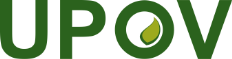 SUnión Internacional para la Protección de las Obtenciones VegetalesComité TécnicoQuincuagésima sexta sesión
Ginebra, 26 y 27 de octubre de 2020TC/56/1 Rev.Original: InglésFecha: 25 de septiembre de 2020